Publish Your Self AssessmentYou will now attach and/or embed your self-assessment to the bottom of the blog post with the artifact you have chosen. You may choose to make this post private or public. After placing your artifact on a blog post, follow the instructions below.Categories - Self-AssessmentTags - Now tag your post using the tag that corresponds to the competency that you have written about. You can choose more than one. Please use lower case letters and be exact.#creativethinkingcc#communicationcc#criticalthinkingcc#socialresponsibilitycc#personalidentitycc#personalawarenessccUse the Add Document button located at the top of your post page and embed your self-assessment at the bottom of your blog post.Publish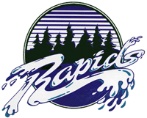 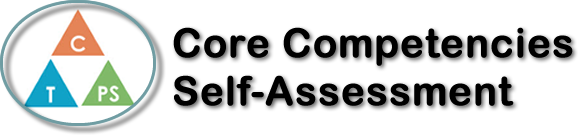 Name: Kaitlyn Date:  March 12 2020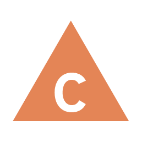 How does the artifact you selected demonstrate strengths & growth in the communication competency?In what ways might you further develop your communication competency?Self-ReflectionDescribe how the artifact you selected shows your strengths & growth in specific core competencies. The prompt questions on the left - or other self-assessment activities you may have done - may guide your reflection process.I am choosing my English/ADL10 flipbook project on the Biggest Moccasins in the World. We had to use our creative thinking to make a flipbook on the short story we read. I got to learn how to make a flip book and share my learning through a story. We have learned a lot about the Aboriginal culture and how they share their knowledge and lessons by telling stories. I can develop my communication competency by learning new ways I can present my work.  One of the new ways I have learned to communicate this year is by posting on my school blog.I have shown growth in my thinking competency by connecting with the First Nations story -telling. It has helped me reflect on the way I make my decisions and the way I do things. I found it hard coming up with the deeper thinking questions. I would like to get better at this.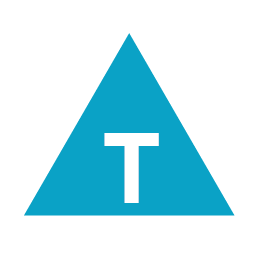 How does the artifact you selected demonstrate strengths & growth in the thinking competencies?In what ways might you further develop your thinking competencies?Self-ReflectionDescribe how the artifact you selected shows your strengths & growth in specific core competencies. The prompt questions on the left - or other self-assessment activities you may have done - may guide your reflection process.I am choosing my English/ADL10 flipbook project on the Biggest Moccasins in the World. We had to use our creative thinking to make a flipbook on the short story we read. I got to learn how to make a flip book and share my learning through a story. We have learned a lot about the Aboriginal culture and how they share their knowledge and lessons by telling stories. I can develop my communication competency by learning new ways I can present my work.  One of the new ways I have learned to communicate this year is by posting on my school blog.I have shown growth in my thinking competency by connecting with the First Nations story -telling. It has helped me reflect on the way I make my decisions and the way I do things. I found it hard coming up with the deeper thinking questions. I would like to get better at this.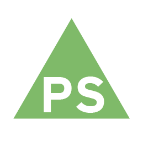 How does the artifact you selected demonstrate strengths & growth in the personal & social competencies?In what ways might you further develop your personal & social competencies?Self-ReflectionDescribe how the artifact you selected shows your strengths & growth in specific core competencies. The prompt questions on the left - or other self-assessment activities you may have done - may guide your reflection process.I am choosing my English/ADL10 flipbook project on the Biggest Moccasins in the World. We had to use our creative thinking to make a flipbook on the short story we read. I got to learn how to make a flip book and share my learning through a story. We have learned a lot about the Aboriginal culture and how they share their knowledge and lessons by telling stories. I can develop my communication competency by learning new ways I can present my work.  One of the new ways I have learned to communicate this year is by posting on my school blog.I have shown growth in my thinking competency by connecting with the First Nations story -telling. It has helped me reflect on the way I make my decisions and the way I do things. I found it hard coming up with the deeper thinking questions. I would like to get better at this.